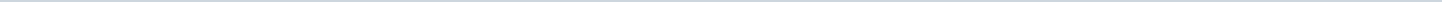 Geen onderwerpen gevonden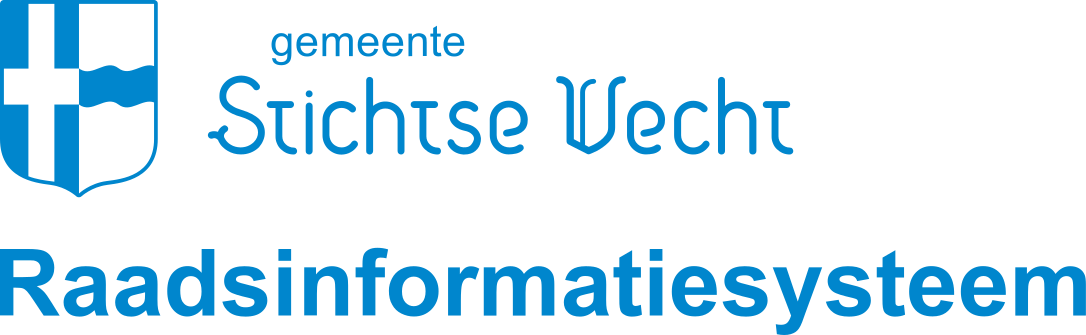 Gemeente Stichtse VechtAangemaakt op:Gemeente Stichtse Vecht29-03-2024 10:17RaadsvragenPeriode: 2012